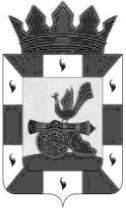 ПРОЕКТ                                                           АДМИНИСТРАЦИЯ МУНИЦИПАЛЬНОГО ОБРАЗОВАНИЯ"СМОЛЕНСКИЙ РАЙОН" СМОЛЕНСКОЙ ОБЛАСТИПОСТАНОВЛЕНИЕот ____________ г.  N ___О внесении изменений в Положение об оплате труда в Муниципальном казенном учреждении «Спортивный клуб «Печерск» муниципального образования «Смоленский район» Смоленской областиРассмотрев ходатайство председателя Комитета по культуре Администрации муниципального образования «Смоленский район» Смоленской области, руководствуясь Уставом Администрации муниципального образования «Смоленский район» Смоленской области  АДМИНИСТРАЦИЯ МУНИЦИПАЛЬНОГО ОБРАЗОВАНИЯ «СМОЛЕНСКИЙ РАЙОН» СМОЛЕНСКОЙ ОБЛАСТИ:Внести в Положение об оплате труда в Муниципальном казенном учреждении  «Спортивный клуб «Печерск» муниципального образования  «Смоленский район» Смоленской области, утвержденное Постановлением Администрации муниципального образования «Смоленский район» Смоленской области от 10.01.2013г. №27 следующие изменения:абзац 2 пункта 2.2. раздела 2 изложить в следующей редакции:«ежемесячное денежное поощрение в пределах фонда оплаты труда.»; пункт 4.2.3. раздела 4 изложить в следующей редакции:«4.2.3. Ежемесячное денежное поощрение устанавливается работникам учреждения  в пределах фонда оплаты труда приказами директора учреждения.»Настоящее постановление вступает в силу с момента подписания.Глава муниципального образования«Смоленский район» Смоленской области                                  О.Ю.Язева                    